PROGRAM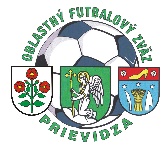 Otvorenie a vyhlásenie o tom, že volebná konferencia bola zvolaná v súlade so stanovami ObFZ PrievidzaSpráva mandátovej komisieSchválenie  programuMenovanie skrutátorov, overovateľov zápisnice a schválenie pracovných  komisii Opustili násOcenenie zaslúžilých funkcionárov FKSpráva predsedu ObFZ Prievidza o činnosti ObFZ Prievidza od ostatnej konferencieSpráva o hospodárení ObFZ Prievidza k 31.10.2021Správa Revíznej komisie prednesená kontrolórom ObFZ PrievidzaPredstavenie kandidátov na predsedu ObFZ PrievidzaVoľby do orgánov ObFZ Prievidza:predsedu ObFZ Prievidzapredsedu Disciplinárnej komisiepredsedu Odvolacej komisiečlenov Výkonného výborudelegátov za ObFZ Prievidza na konferenciu ZsFZDiskusiaSpráva volebnej komisie o výsledkoch voliebInformácia o prijatých uzneseniach z volebnej konferencie ObFZ PrievidzaZáver           Anton Laco								Ján BalážPredseda ObFZ Prievidza					          Sekretár ObFZ Prievidza